My Views – Child's ContributionWe would like to know how you feel about your school, your teachers and your feelings and ideas. If you would like to send your views in another way, for example a letter, picture or recording then please do so. 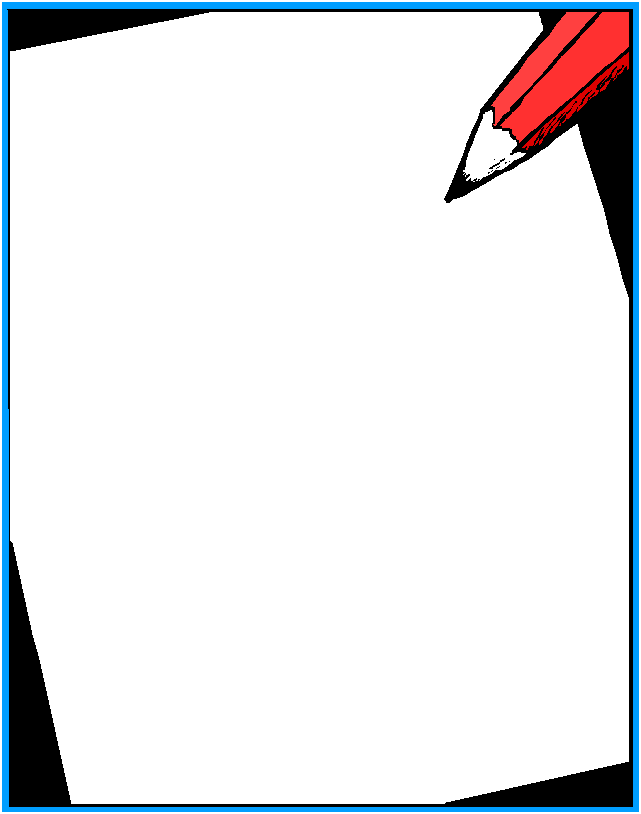 About me at schoolSchool:Child’s name:Date of birth:Date:Insert photo or picture hereI like school because:I feel that I am better at:The things that I find difficult are: At School I think that I am getting better at: What helps me do well at school:I would like more help with:About me outside schoolWhat I like doing when I am not at school:What I would like to do in the future – for example, what kind of job would you like to do?I would also like to say (you can say anything you want about anything that bothers you). helped me to write this (if appropriate) Signed                                                               Date………………………………………………………………………………………..………………………………………………………………………………………..Please print name (s)                                  ………………………………………………………………………………………..………………………………………………………………………………………..